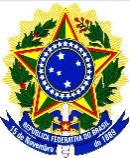 MINISTÉRIO DA EDUCAÇÃOUNIVERSIDADE FEDERAL DO OESTE DA BAHIA____________________________________________________________Instrução para preenchimento da guia de recolhimento da taxa de inscriçãoAcessar o endereço: https://consulta.tesouro.fazenda.gov.br/gru_novosite/gru_simples.aspPreencher os campos com as seguintes informações:Unidade Gestora: 158717Gestão: 26447 (Universidade Federal do Oeste da Bahia)Código de Recolhimento: 28883-7 - Taxa de inscrição em concurso públicoValores conforme o edital.